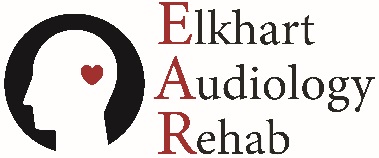 Name:_____________________________Date:______________________________					Adult HistoryWhat is your chief concern about your ears/hearing?  ______________________________________Do you suspect hearing loss in your right_____ left____ both ears____ ?  If so, for how long?______  Do you have tinnitus (noise in your ears)?_____  If so please describe:  ________________________Does the noise last more the 15 min?____ Does it  interfere with sleep or concentration?________Any type of tobacco use? _____________     Alcohol?  ___________     Caffeine _______________Has your hearing suddenly changed?______   If so, when or why _____________________________ Does your hearing seem to fluctuate?_____  Is there a family history of hearing loss?_________Have you had ear wax removed before? _______Do you have a history of ear aches? ______ infections? _____ discharge? _____Have you ever been treated by an ear doctor? ______  If so, please describe: ____________________________________________________________________Have you been exposed to noise through work or recreational activities? ______________________Do you wear hearing protection? __________  If so, what kind? ______________________________Please check all that apply.  I have difficulty hearing: In background noise _____   children _____     co-workers _____   spouse _____    radio/TV _____          on the telephone _____  at religious services _____   in groups _____    miss the phone ring _____ smoke alarm  _____ Do you wear glasses? _______ use oxygen? _____ Which ear do you use on the phone? _________General Health:How is your health currently? ________________________________________________________Any serious physical injury? _____ What ___________________________________When _______  Please check all that apply:_____Bell’s Palsy		  _____Diabetes		_____Dizziness                  _____Depression_____High Blood Pressure	  _____Balance/Fall           _____Meningitis               _____Headaches _____Parkinson’s		  _____Stroke/TIA	_____ Memory issues      _____Pace maker_____Chemo treatment         _____Chronic Kidney DiseasePlease list any medications or nutritional/herbal supplements you are taking:Name _____________________________Used for ________________________________Name _____________________________ Used for ________________________________Name _____________________________ Used for ________________________________Name _____________________________ Used for ________________________________Have any known allergies? ___________________________________________________________Any additional remarks? __________________________________________________________________________________________________________________________________________________________________________ 